Hà Nội, ngày  27  tháng 02 năm 2019PHIẾU LẤY Ý KIẾN Số 01/2019/VPB - PLYKCĐMục đích lấy ý kiếnHội đồng quản trị VPBank căn cứ quy định của pháp luật và Điều lệ Ngân hàng, lấy ý kiến Đại hội đồng cổ đông VPBank về một số nội dung đề xuất theo nội dung tại mục III dưới đây.Thông tin cổ đôngCổ đông: 	ĐKCĐ: 	Địa chỉ:	Số điện thoại:	Fax:	Số CMTND/HC/ĐKKD:	 ngày cấp:	nơi cấp:	Số cổ phần sở hữu tại thời điểm biểu quyết:	 (cổ phần)Vấn đề cần lấy ý kiến và biểu quyết.Lấy ý kiến thông qua báo cáo tài chính 2018 hợp nhất và riêng lẻ đã được kiểm toán bởi Công ty TNHH Ernst and Young Việt Nam. Toàn văn báo cáo đã được Công bố trên website của Ngân hàng, tại đường link dưới đây: https://www.vpbank.com.vn/sites/default/files/pictures/VPB%2031.12.18%20-%20FS%20-%20VAS%20-%20Consol%20-%20V.pdfhttps://www.vpbank.com.vn/sites/default/files/pictures/VPB%2031.12.18%20-%20FS%20-%20VAS%20-%20Separate%20-%20V.pdfPhương án phân phối lợi nhuận năm 2018: Căn cứ kết quả kiểm toán, Hội đồng quản trị lấy ý kiến Đại hội đồng cổ đông thông qua phương án phân phối lợi nhuận năm 2018 như sau:  (*) Ghi chú: Số liệu theo BCTC hợp nhất đã được kiểm toánTổng số lợi nhuận chưa phân phối của năm 2018 sau khi trích các quỹ là 3.431.177 triệu đồng nêu trên sẽ được giữ lại toàn bộ nhằm mục đích bổ sung vốn cho hoạt động của VPBank.Để thuận tiện trong quá trình thực hiện phương án phân phối lợi nhuận và cũng để phù hợp với chủ trương, chính sách của NHNN, Kính trình ĐHĐCĐ giao và ủy quyền cho HĐQT quyết định việc thực hiện phương án phân phối lợi nhuận và các quỹ năm 2018 của VPBank và các công ty con nêu trên phù hợp với các quy định của pháp luật và của Ngân hàng nhà nước.Cách thức biểu quyết và thời hạn trả lời: Cổ đông cho ý kiến bằng cách đánh dấu “x” hoặc “” và các ô ý kiến biểu quyết tương ứng bên dưới từng nội dung biểu quyết tại phần III nêu trên.Ký xác nhận (chữ ký của người đại diện theo ủy quyền hợp pháp hoặc người đại diện theo pháp luật và đóng dấu đối với cổ đông là tổ chức) tại phần chữ ký xác nhận của cổ đông dưới đây, đựng phiếu biểu quyết này trong phong bì dán kín và gửi tới địa chỉ: Văn phòng Hội đồng quản trị VPBank, tầng 28, Tòa Nhà VPBank, 89 Láng Hạ, Phường Láng Hạ, Quận Đống Đa, Hà Nội chậm nhất 17h ngày 17h00 ngày 11/03/2019. Ngày gửi phiếu lấy ý kiến tính theo dấu bưu điện.Tên doanh nghiệp: Ngân Hàng thương mại cổ phần Việt Nam Thịnh Vượng (VPBank)Trụ sở chính: 89 Láng Hạ, Phường Láng Hạ, Quận Đống Đa, TP Hà NộiSố điện thoại:	(84 – 4) 39288869				Fax: (84 – 4) 39288867Giấy phép hoạt động số: 0042/NH-GP ngày 12/08/1993 do NHNN Việt Nam cấp.Giấy chứng nhận kinh doanh số: 0100233583 do sở kế hoạch và đầu tư cấp lần đầu ngày 08/09/1993, cấp lần thứ 41 ngày 27/11/2018.DỰ THẢO	NGHỊ QUYẾT ĐẠI HỘI ĐỒNG CỔ ĐÔNG VPBANKCăn cứ Luật các TCTD số 47/2010/QH12 và Luật sửa đổi, bổ sung một số điều của Luật các tổ chức tín dụng 2010 số 17/2017/QH14Căn cứ Luật doanh nghiệp số 68/2014/QH13Căn cứ Điều lệ VPBank 2018Căn cứ Biên bản kiểm phiếu lấy ý kiến ĐHĐCĐ ngày......Căn cứ kết quả kiểm phiếu tại Biên bản kiểm phiếu các phiếu lấy ý kiến của cổ đông VPBank theo Phiếu lấy ý kiến cổ đông số 01/2019/VPB-PLYKCĐ ngày 27/02/2019, Đại hội đồng cổ đông VPBank đã thông qua Nghị quyết sau:Thông qua báo cáo tài chính 2018 hợp nhất và riêng lẻ đã được kiểm toán bởi Công ty TNHH Ernst and Young Việt Nam.Thông qua phương án phân phối lợi nhuận năm 2018 như sau:  (*) Ghi chú: Số liệu theo BCTC hợp nhất đã được kiểm toánTổng số lợi nhuận chưa phân phối của năm 2018 sau khi trích các quỹ là 3.431.177 triệu đồng nêu trên sẽ được giữ lại toàn bộ nhằm mục đích bổ sung vốn cho hoạt động của VPBank.Giao và ủy quyền cho Hội đồng quản trị VPBank quyết định việc thực hiện phương án phân phối lợi nhuận và các quỹ năm 2018 của VPBank và các công ty con nêu trên phù hợp với các quy định của pháp luật và của Ngân hàng nhà nước.Nghị quyết này có hiệu lực kể từ ngày 11/03/2019. Hội đồng Quản trị VPBank chịu trách nhiệm thi hành Nghị quyết này.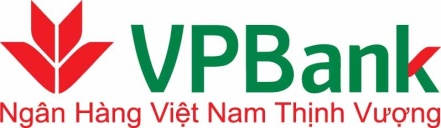 NGÂN HÀNG TMCP VIỆT NAM THỊNH VƯỢNG Số 89 Láng Hạ, Phường Láng Hạ, Đống Đa, Hà NộiĐKKD số 0100233583 do Sở KH – ĐT TP Hà Nội cấp thay đổi lần thứ 41 ngày 27/11/2018 Tán thành    Không tán thành     Không có ý kiến   STTChỉ tiêuSố tiền (triệu đồng)1Lợi nhuận sau thuế hợp nhất của VPBank (*)         7.355.568 2Tổng trích lập các quỹ          3.924.391 2.1Quỹ dự trữ bổ sung vốn điều lệ (bắt buộc) (*)           367.779 2.2Quỹ dự phòng tài chính (bắt buộc ) (*)           735.428 2.3Trích Quỹ Đầu tư phát triển           2.821.184 3=1-2Lợi nhuận chưa phân phối năm 2018 sau khi trích quỹ          3.431.177  Tán thành    Không tán thành     Không có ý kiến   CHỦ TỊCH HĐQTĐã kýNGÔ CHÍ DŨNGSTTChỉ tiêuSố tiền (triệu đồng)1Lợi nhuận sau thuế hợp nhất của VPBank (*)         7.355.568 2Tổng trích lập các quỹ          3.924.391 2.1Quỹ dự trữ bổ sung vốn điều lệ (bắt buộc) (*)           367.779 2.2Quỹ dự phòng tài chính (bắt buộc ) (*)           735.428 2.3Trích Quỹ Đầu tư phát triển           2.821.184 3=1-2Lợi nhuận chưa phân phối năm 2018 sau khi trích quỹ          3.431.177 Nơi nhận:Cổ đông VPBankHĐQT, BKSLưu VP HĐQTHà Nội, ngày         tháng          năm 2019T/M ĐẠI HỘI ĐỒNG CỔ ĐÔNGCHỦ TỊCH HĐQTNGÔ CHÍ DŨNG